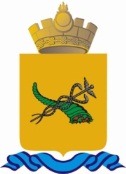 МКУ «КОМИТЕТ ПО ОБРАЗОВАНИЮ АДМИНИСТРАЦИИ г.УЛАН-УДЭ»Муниципальное автономное общеобразовательное учреждение«СРЕДНЯЯ ОБЩЕОБРАЗОВАТЕЛЬНАЯ ШКОЛА №54 г.Улан-Удэ»670018, Республика Бурятия, г.Улан-Удэ, ул. Покровская, 32тел., факс: 8(3012) 33-36-38, e-mail:  maousosh54@mail.ruГрафик работы МАОУ СОШ №54 г. Улан-УдэОчное обучение: Корпус 1Очное обучение: Корпус 2Дистанционное обучениеС 05.10.2020 – 19.10.2020 г.Классы: 2а, 2в, 2г, 4в, 4г,7а, 7б, 7в, 7г, 8а, 8б, 8в, 8г, 11а, 11бИтого 15 классов = 407 учащихся = 32,1 %С 19.10.2020 г. будет производиться чередование классов.Директор                             А. Б. БудаевСменаВремяКлассВход108:00 ч.9б, 10аВход №19а, 9г, 9дВход №210б, 9вВход №308:45 ч.1а, 1б, 1в Вход №15а, 5вВход №25б, 5гВход №3Итого14 классовСменаВремяКлассВход212:35 ч.2б, 4бВход №13а, 3б, 4аВход № 23в, 3гВход № 313:30 ч.6дВход № 16в, 6бВход № 26а, 6гВход № 3Итого12 классовСменаВремяКлассВход108:00 ч.1г, 4дВход №1212:35 ч.2д, 3дВход №1Итого4 классов